										Załącznik nr 1 do SWZOpis przedmiotu zamówienia: Fotel – 160 sztukOferuję:Model/typ	Producent/kraj	Formularz należy podpisaćkwalifikowanym podpisem elektronicznympodpisy osób/-y uprawnionych/-ejLp.WymaganiaParametry i warunki zaoferowane przez Wykonawcę (należy uzupełnić wszystkie wymagane pola podając parametry oferowanego produktu, opis lub wpisać tak)1.Mebel fabrycznie nowy2.Krzesło trwale montowane na ramie metalowej, siedzisko i oparcie ergonomiczne ze sklejki bukowej przetłaczanej 3D, z pulpitem „anty-panic”.3.Wymiary krzesła:- Wysokość całkowita min 960 mm.- Głębokość złożonego krzesła z pulpitem max 370 mm.- Szerokość krzesła pojedynczego w osiach 545 mm.- Głębokość siedziska min 430 mm.Wymiary zgodne z projektem sali wykładowej oraz rozmieszczeniem floorboxów – zaprojektownych na etapie montażu instalacjiKonstrukcja krzesła4.Konstrukcja metalowa spawana wykonana z rur i blach stalowych, malowana techniką proszkową w kolorze z palety ral. Zakończenie dolne konstrukcji powinno zapewniać bezpieczny i stabilny montaż krzesła do podłoża, zarówno przy jednym siedzisku jak i dla całego szeregu siedzisk. Nie dopuszcza się konstrukcji opartej na jednej, środkowej nodze przeszkadzającej ustawieniu pod siedziskiem nóg siedzącego z tyłu. - Nogi wykonane z rury stalowej półowalnej 50x25x2mm. - Stopa spawana nogi wykonana z rury stalowej ø25x2 mm zakończona dwoma blachami o grubości min. 4mm z otworami montażowymi.- Rama oparcia pozwalająca na stabilny montaż sklejkowej części oparcia, spawana do nogi wykonana z rur owalnych stalowych 40x20x2 mm ustawionych równolegle do nogi oraz ustawionych poprzecznie, owalnych rur stalowych 30x15x1,5 mm.- Uchwyt siedziska pozwalający na montaż siedziska i jego stała prace pod dużym obciążeniem, spawany do nogi, wykonany rury stalowej prostokątnej 40x20x2mm oraz blach stalowych min 3 oraz 4mm.Zespół siedziska5.Siedzisko profilowane, z przetłoczeniem 3D, ergonomiczne, uchylne, wyposażone w system składania sprężynowy oparty na sprężynie skrętnej. Siedzisko wykonane ze sklejki bukowej wielowarstwowej o grubości min 12 +/- 1mm, malowane lakierem bezbarwnym w sposób zapewniający estetyczny wygląd i odporność na ścieranie. Siedzisko zamontowana na ramie wykonanej z rur stalowych ø22x2,5; ø20x2; ø16x2, oraz blach stalowych min 4mm. Na siedzisku nakładka tapicerowana, wykonana ze szkieletu sklejkowego grubości 4,5mm +/- 0,3mm, uniepalnionej gąbki ciętej oraz materiału tapicerskiego przymocowanego zszywkami.Zespół oparcia6.Oparcie profilowane, z przetłoczeniem 3D, zamocowane do ramy metalowej za pomocą min. 4 śrub, osłoniętych specjalnymi zatyczkami plastikowymi. Wykonane ze sklejki bukowej wielowarstwowej o grubości 12 +/- 1mm, malowane lakierem bezbarwnym w sposób zapewniający estetyczny wygląd i odporność na ścieranie. Na oparciu nakładka tapicerowana, wykonana ze szkieletu sklejkowego grubości 4,5mm +/- 0,3mm, uniepalnionej gąbki ciętej oraz materiału tapicerskiego przymocowanego zszywkami.Tapicerka7.Nakładki siedziska i oparcia tapicerowane tkaniną tapicerską wykonaną w 100% z uniepalnionego poliestru o gramaturze 310g/m2 i wytrzymałości 100 000 cykli w skali Martindale oraz klasyfikacji ogniowej: EN 1021-1, EN 1021-2.Pulpit do pisania8.Blat pulpitu przeznaczony do pisania, wyposażony w mechanizm „anty-panic”. Półka składana anti-panic, wykonana ze sklejki bukowej 10 warstwowej o grubości min. 14 mm. Pulpit jest zamocowany do ramy za pomocą uchwytu półki na dwóch prowadnicach oraz zabezpieczony specjalną osłoną prowadnicy półki z tworzywa w celu zapewnienia bezpieczeństwa użytkowania. Nie dopuszcza się stosowania nożycowego mechanizmu składania pulpituPanel frontowy z zamontowanym pulpitem do pisania9.Panel frontowy składający się z maskownicy wykonanej ze sklejki bukowej wielowarstwowej o grubości min 10 mm, malowanej lakierem bezbarwnym w sposób zapewniający estetyczny wygląd i odporność na ścieranie. Maskownica zamocowana do metalowej, ramy, za pomocą śrub montażowych, osłoniętych specjalnymi zatyczkami plastikowymi. Rama panelu, spawana malowana proszkowo na kolor z palety ral, zbliżona kształtem do konstrukcji metalowej krzeseł. Rama panelu frontowego złożona z: - Nogi wykonane z rury stalowej półowalnej 50x25x2mm. - Stopa spawana nogi wykonana z rury stalowej ø25x2 mm zakończona dwoma blachami o grubości min 4mm z otworami montażowymi.- Rama maskownicy pozwalająca na stabilny montaż sklejkowej części, spawana do nogi wykonana z rur owalnych stalowych 40x20x2 mm ustawionych równolegle do nogi oraz ustawionych poprzecznie, owalnych rur stalowych 30x15x1,5 mm.Wymagania dodatkowe10.W celu zabezpieczenia przed przypadkowym przycięciem palców na obydwu końcach rzędu, siedziska muszą być wyposażone w dodatkowe osłony zewnętrzne. Natomiast każde siedzisko wyposażone jest w osłonę wewnętrzną. Wszystkie osłony wykonane z tworzywa sztucznego, w kolorze szarym. Wszelkie zakończenia profili powinny być zabezpieczone zaślepkami z tworzywa sztucznego zapewniając bezpieczeństwo, estetykę i właściwą funkcjonalność. Czynności konserwacji fotela ograniczone do minimum, czynności regulacji i smarowania wyeliminowane.Dostosowanie montażu do rozmieszczonej już sieci elektrycznej w podłodze Sali wykładowej w celu uniknięcia kolizjiWymagana dostawa, wniesienie i montażWymagane dokumentyKartę katalogową (format minimum A4), na której jest przedstawiony proponowany fotel. Karta katalogowa musi zawierać nazwę fotela, szczegółową charakterystykę i parametry, rysunek lub zdjęcie proponowanego fotela (rozmiar zdjęcia pozwalający dostrzec szczegóły – optymalnie rozmiar zdjęcia A4) wraz z opisem technicznym, nazwą producenta i modelu, z dokumentów musi wynikać, w sposób bezpośredni i nie budzący wątpliwości, że dotyczą one oferowanego modelu krzesła – należy dołączyć do ofertyPrzykładowe rozwiązanie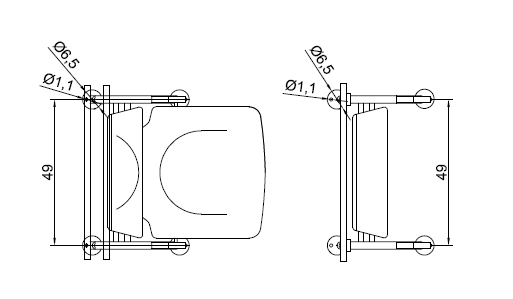 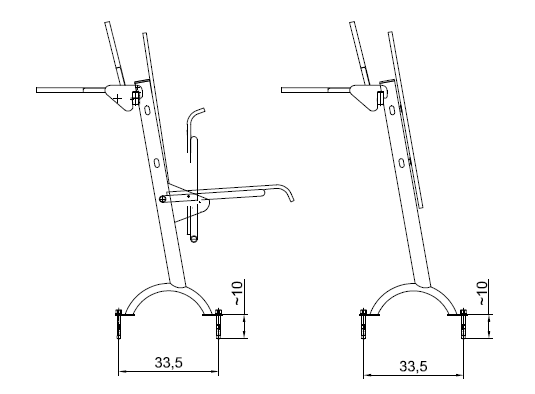 